                                                  СЛУЖБЕНИ   ГЛАСНИК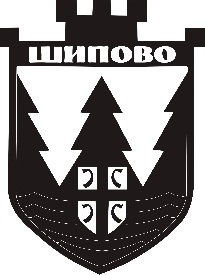                    ОПШТИНЕ   ШИПОВО         На основу члана 38. Закона о уређењу простора и грађењу (''Службени гласник Републике Српске'', бр. 40/13, 106/15, 3/16), члана 39. Закона о локалној самоуправи (''Службени гласник Републике Српске'', бр. 97/16) и члана 35. Статута Општине Шипово (''Службени гласник Општине Шипово'', бр. 8/14, 5/15) Скупштина Oпштине Шипово, на 8. сједници, одржаној дана 04.5.2017. године, донијела јеО Д Л У К Уо доношењу Измјене дијела Регулационог плана ужег центра ШиповаIОвом одлуком доноси се Измјена дијела Регулационог плана ужег центра Шипова (у даљем тексту: Измјена плана).Границе простора који је обухваћен Измјеном плана одређене су у графичком дијелу елабората Измјене плана. Површина предметног простора износи 3,6 ha.IIЕлаборат Измјене плана састоји се од опште документације, текстуалног и графичког дијела.Садржај текстуалног дијела елабората је сљедећи:А) УВОДНО ОБРАЗЛОЖЕЊЕБ) СТАЊЕ ОРГАНИЗАЦИЈЕ, УРЕЂЕЊА И КОРИШЋЕЊА ПРОСТОРАВ) ПОТРЕБЕ, МОГУЋНОСТИ И ЦИЉЕВИ ОРГАНИЗАЦИЈЕ, УРЕЂЕЊАИ КОРИШЋЕЊА ПРОСТОРАГ) ПЛАН ОРГАНИЗАЦИЈЕ, УРЕЂЕЊА И КОРИШЋЕЊА ПРОСТОРАД) ЕКОНОМСКА ВАЛОРИЗАЦИЈА ПЛАНАГрафички дио елабората садржи сљедеће прилоге:IIIНосилац израде Измјене плана је предузеће ''Урбис центар'' д.о.о. Бањалука. Елаборат Измјене плана израђен је у априлу 2017. године у аналогном и дигиталном облику и саставни је дио ове одлуке.IVИзмјена плана излаже се на стални јавни увид код органа општинске управе надлежног за послове просторног уређења.VО спровођењу ове одлуке стараће се орган из претходне тачке.VIСтупањем на снагу ове одлуке престају да важе раније донесени спроведбени документи просторног уређења, у дијелу у којем нису усаглашени са Измјеном плана.VIIОдлука ступа на снагу осмог дана од дана објављивања у ''Службеном гласнику Општине Шипово''.СКУПШТИНА ОПШТИНЕ ШИПОВОНа основу члана 10. став 4. Закона о јавним путевима (''Службени гласник Републике Српске'', бр. 89/13), члана 59. Закона о локалној самоуправи (''Службени гласник Републике Српске'', бр. 97/16) и чланa 35. Статута Општине Шипово (''Службени гласник Oпштине Шипово'', бр. 8/14 и 5/15), Скупштина Општине Шипово, на 8. сједници, одржаној 04.5.2017.године, донијела јеО Д Л У К УО РАЗВРСТАВАЊУ ЛОКАЛНИХ ПУТЕВА И УЛИЦАУ НАСЕЉУ НА ПОДРУЧЈУ ОПШТИНЕ ШИПОВОЧлан 1.Овом одлуком утврђују се локални путеви на територији општине Шиповo и улице у насељеном мјесту Шипово, те се врши разврставање локалних путева и улица према одредбама Одлуке о утврђивању мјерила и критеријума за одређивање локалних путева и улица у насељу на подручју општине Шипово (''Службени гласник Oпштине Шипово'', бр. 07/15).Члан 2.(1) Локални пут, у смислу ове одлуке, је јавни пут који саобраћајно повезује насељена мјеста и насеља на подручју општине Шипово, територију општине Шипово са мрежом других јавних путева, као и јавни пут који је значајан за саобраћај на подручју општине Шипово.(2) Улица, у смислу ове одлуке, је јавни пут или дио јавног пута у насељу, са тротоаром и ивичњаком, поред којег се најмање сa једне стране налазе редови кућа или група зграда, који је као такав утврђен документом просторног уређења и који је уписан у јавним евиденцијама о непокретностима као јавно добро у својини Oпштине.(3) Некатегорисани пут је површина која се користи за саобраћај и која је доступна већем броју различитих корисника (сеоски, пољски, шумски и индустријски путеви, прилази на пут, бициклистичке и пјешачке стазе и слично), а који овом одлуком није разврстан у локалне путеве или улице у насељу.Члан 3.Локални путеви на подручју општине Шиповo (прилог бр. 1) разврставају се на:локалне путеве првог реда,локалне путеве другог реда илокалне путеве трећег реда.Члан 4.Улице у насељеном мјесту Шипово (прилог бр. 2) разврставају се на:главне градске улице, сабирне градске улице иприступне градске улице.Члан 5.(1) Ступањем на снагу ове одлуке престају да важе чл. 2. до 4. Одлуке о разврставању, управљању и заштити локалних и некатегорисаних путева на подручју општине Шипово (''Службени гласник Општине Шипово'', бр. 4/07, 6/07).                                                          Члан 6.Ова одлука ступа на снагу осмог дана од дана објављивања у ''Службеном гласнику Општине Шипово''.СКУПШТИНА ОПШТИНЕ ШИПОВО___________________________________________________________________________ПРИЛОГ БР. 1 – РАЗВРСТАВАЊЕ ЛОКАЛНИХ ПУТЕВАПРИЛОГ БР. 2 – РАЗВРСТАВАЊЕ УЛИЦА У НАСЕЉУНа основу члана 23. став 1. и члана 53. став 1. и 2. Закона о стварним правима ("Службени гласник Републике Српске", бр. 124/08, 3/09, 58/09, 95/11, 60/15), члана 39. став 2. тачка 13. Закона о локалној самоуправи (''Службени гласник Републике Српске'', бр. 97/16) и члана 35. Статута Општине Шипово (''Службени гласник Општине Шипово'', број: 8/14, 5/15) Скупштина Oпштине Шипово, на 8. сједници, одржаној дана  04.5.2017.године, донијела је                                                         О Д Л У К УО ПРИБАВЉАЊУ ГРАЂЕВИНСКОГ ЗЕМЉИШТАЧлан 1.Овом одлуком прибавља се без новчане надокнаде, као поклон, грађевинско земљиште, означено као к.ч. бр. 498/4 и 498/7 к.о. Шипово, званo ''Црквине'', у нарави ливада 2. класе, укупне површине 407 м2, уписано у Лист непокретности бр. 949/1, чији је корисник Лончар (Јове) Зоран из Шипова, Омладинска улица бб.Предметни простор налази се у обухвату Урбанистичког плана Шипова и дефинисан је као зона становања, а наведене парцеле користе се као приступни пут изграђеним индивидуалним стамбеним објектима.Некретнине из става 1. овог члана прибављају се ради изградње приступне саобраћајнице, односно крака Омладинске улице, а на основу понуде Лончар Зорана да предметне парцеле поклони Општини Шипово у сврху рјешавања приступног пута наведеним стамбеним објектима.Члан 2.Прибављање некретнина из члана 1. ове одлуке реализоваће се одговарајућим уговором о поклону.Члан 3.У јавним евиденцијама о непокретностима, код Републичке управе за геодетске и имовинско-правне послове Бањалука, ПЈ Шипово, на предметним некретнинама извршиће се упис права кориштења и права својине у корист Општине Шипово, са  дијелом 1/1.Члан 4.Овлашћује се Начелник Општине Шипово да на основу ове одлуке закључи уговор о поклону грађевинског земљишта описаног у члану 1. одлуке, по прибављању позитивног мишљења Правобранилаштва Републике Српске – сједиште замјеника у Бањалуци.Трошкови нотарске обраде и овјере уговора падају на терет Општине Шипово.                                                                   Члан 5.Ова одлука ступа на снагу осмог дана од дана објављивања у ''Службеном гласнику Општине Шипово''.СКУПШТИНА ОПШТИНЕ ШИПОВОБрој: 02-013-146/17 Датум: 04.5.2017. године                                                                     ПРЕДСЈЕДНИК								                Милан Плавшић,с.р._________________________________________________________________________________________________________________________________________________На основу члана 155. Закона о службеницима и намјештеницима у органима јединице локалне самоуправе (“Службени гласник Републике Српске”, број 97/16), члана 8. Закона о министарским, владиним и другим именовањима Републике Српске ("Службени гласник Републике Српске", број: 41/03) и  члана 35. Статута општине Шипово („Службени гласник општине Шипово“, број 8/14 и 5/15), Скупштина општине Шипово, на 8. сједници од  04.5.2017.године, донијела је		                               Р Ј Е Ш Е Њ Е                     о именовању Комисије за провођење поступка по јавном конкурсу1. У  Комисију за провођење поступка по јавном конкурсу  за избори и именовање предсједника и два члана Одбора за жалбе Општине Шипово , именује се: 1. Јово Бужанин, са листе стручњака  , предсједник,2. Љубо Милошевић, са листе стручњака  , члан,3. Здравко Тривунчић,са листе стручњака  , члан4. Славица Козомора, службеник општинске управе,5. Данијела Пљуцо, службеник општинске управе , члан. 2. Комисија је обавезна, након спроведеног поступка јавне конкуренције, Скупштини општине Шипово предложити ранг листу са најбољим кандидатима.3.Oво рјешење ступа на снагу даном доношења, а објавиће се у  „Службеном  гласнику Општине Шипово“.                               СКУПШТИНА ОПШТИНЕ ШИПОВОБрој: 02-013-148/17                                                                               ПРЕДСЈЕДНИК Датум: 04.5.2017. године                                                                                                                                                                 			                                                                            Милан Плавшић,с.р.___________________________________________________________________________          На основу члана 7. Закона о министарским владиним и другим именовањима Републике Српске (''Сл. гласник РС'', бр. 41/03)  и члана 35. Статута општине Шипово (''Сл. гласник општине Шипово'', брoj: 8/14 и 5/15) , Скупштина општине Шипово на својој сједници одржаној дана  04.5.2017. године, донијела је                                                                    О Д Л У К У                 о утврђивању критеријума за избор и именовање  директора  и три члана  Управног одбора ЈЗУ Дом здравља  Шипово					            I	Утврђују се критеријуми за избор и именовање  директора  и три члана  Управног одбора ЈЗУ Дом здравља  Шипово.                                                                      II Општи услови за кандидате:1. да су држављани Републике Српске односно БиХ ,2. да су старији од 18 година,3. да имају општу здравствену способност, 4. да нису осуђивани за кривично дјело  које их чини неподобним за обављање дужности у Дому здравља,5.да нису  отпуштени из државне службе као резултат дисциплинске мјере на било којем нивоу власти у БиХ, као резултат дисциплинске мјере у периоду  од три године прије дана објављивања упражњене позиције,6.  да се пртив њега не води кривични поступак,7.да не служе казну изречену од стране Међународног суда за бившу Југославију и да нису под оптужницом тог Суда и да се нису повиновали налогу да се појаве пред Судом (члан IX став 1.Устава БиХ).           8.да не постоји сукоб интереса у вршењу функције у смислу Закона о спречавању     сукобу интереса Посебни услови за кандидате:За директора-  доктор медицине, доктор медицине-специјалиста , доктор стоматологије                         ( интегрисане студије 360 ECTS бодова),    - да има најмање  четири година радног искуства у струци,    -посједовање организационих способности и    -познавње проблематике у области здравства. За чланове Управног одбора-висока стручна спрема, са оставрених најмање 180 ECTS  бодова-познавање проблематике у области здравства,,-познавање садржаја  и начина рада Управног одбора,.                                                               III Сукоб интересаКандидати не могу обављати дужности, активности или бити на положају који доводи до сукоба интереса како је прописано Законом о  спречавању сукоба интереса у органима власи Републике Српске (''Сл. гласник РС'', бр. 73/08  и 52/14), Законом о министарским, владиним и другим именовањима Републике Српске („Сл. гласник Републике Српске“, број 41/03) и Законом о систему јавних служби („Сл. гласник Републике Српске“, број: 68/07 ,  109/12 и 44/16).                                                                  IV Мандат   Директор и чланови Управног одбора именују се на период од четири године.                                                                  V Потребни документи	Уз пријаву на конкурс кандидати су дужни доставити:биографију о кретању у служби, увјерење о општој здравственој способности,извод из матичне књиге рођених,увјерење о држављанству,увјерење да нису осуђивани за кривично дјело (за кандидате рођене у Републици Српској увјерење ће се прибавити службеним путем),доказ о стручној спреми-диплома,доказ о радном искуству( за директора),потписане и овјерене изјаве о испуњавању услова из тачке II подтачка 5., 6. и 7.,потписанa и овјерена изјава да не постоји сукоб интереса у вршењу функције у смислу Закона о спречавању  сукобу интереса.                                                                      VIСтупањем на снагу ове одлуке престаје да важи Одлука СО-е Шипово о утврђивању критеријума за избор и именовање директора и чланова Управног одбор ЈЗУ Дом здравља  Шипово   ( „Сл. гласник  општине Шипово“, број: 6/13).                                                                           VIIОва Одлука ступа на снагу осмог дана од дана објављивања у "Службеном гласнику Општине Шипово".                                        СКУПШТИНА ОПШТИНЕ ШИПОВО												                    		                                                                                 ПРЕДСЈЕДНИК								            Милан Плавшић,с.р.БРОЈ: 02-013-149/17ДАНА: 04.5.2017. године_________________________________________________________________________На основу члана 18. Закона о систему јавних служби ("Службени гласник Републике Српске", број 68/07, 109/12 и 44/16), члана 6. Закона о министарским, владиним и другим именовањима Републике Српске ("Службени гласник Републике Српске", број 41/03), члана 73. став 4.  Закона о здравственој заштити ( „Службени гласник Републике Српске“. број :106/09 и 44/15)  и члана 35.  Статута општине  Шипово (''Службени гласник општине Шипово '', број : 8/14 и 5/15), Скупштина општине  Шипово на  сједници одржаној  04.5. 2017. године, донијела је                                                          О Д Л У К У 
о расписивању Јавног конкурса за избор и именовање директора и три члана УО
Јавне здравствене установе  Дом здравља  Шипово                                                                         I    Скупштина општине Шипово  расписује Јавни конкурс за избор и именовање директора и три члан УО Јавне здравствене установе Дом здравља Шипово.                                                                         II    Директор  и чланови Управног одбора Јавне здравствене установе Дом здравља Шипово  именује се на период од четири (4) године, са могућношћу поновног именовања.                                                                        IIIОпшти и посебни услови за избор и именовање кандидата из тачке I  за упражњена  мјеста утврђени су законом, Статутом ЈЗУ Дом здравља Шипово и Одлуком Скупштине општине о утврђивању критерија за избор и именовање кандидата из тачке I  ове Одлуке.                                                                           IV    Поступак за избор провешће Комисија именована рјешењем Скупштине општине Шипово.   	                                                                        V       	Рок за подношење пријава на Јавни конкурс за кандидата из члана I ове Одлуке је 15 дана од дана посљедњег објављивања конкурса у једном од гласила из тачке VI овог конкурса.                                                                     VI       	Јавни конкурс биће објављен у „Службеном гласнику Републике Српске“ и у дневном листу „Глас Српске"“.VII     	Ова Одлука ступа на снагу даном доношења и биће објављена у „Службеном гласнику општине Шипово“.                                        СКУПШТИНА ОПШТИНЕ ШИПОВОБрој: 02-013-150/17                                                                                    ПРЕДСЈЕДНИКДатум: 04.5.2017. године                                                                                                                                                                     Милан Плавшић,с.р.                                                                                    ___________________________________________________________________________На основу члана 8. Закона о министарским, владиним и другим именовањима Републике Српске („Службени гласник Републике Српске“ број:41/03) , члана 18. Закона о систему јавних служби ("Службени гласник Републике Српске", број 68/07, 109/12 и 44/16), члана 73. став 4.  Закона о здравственој заштити ( „Службени гласник Републике Српске“. број :106/09 и 44/15)  и члана 35.  Статута општине  Шипово (''Службени гласник општине Шипово '', број : 8/14 и 5/15), Скупштина општине  Шипово на  сједници одржаној  04.5.2017. године,  расписује                                                      ЈАВНИ КОНКУРСза избор и именовање директора и три члана УО ЈЗУ Дом здравља ШиповоI - Скупштина општине Шипово  расписује јавни конкурс за избор и именовање директора  и три члана УО Јавне здравствене установе  Дом здравља  Шипово.II  - Опис пословаДиректор руководи радом Дома здравља, представља и заступа Дом здравља и одговоран је за законитост рада, врши и друга права и дужности у складу са законом и Статутом ЈЗУ Дом здравља  Шипово.         Чланови управног одбора обављају послове прописане  законом и Статутом ЈЗУ Дом здравља.III - МандатМандат директора и чланова УО траје четири године, са  могућношћу поновног именовањаIV - Општи услови за кандидате:1. да су држављани Републике Српске односно БиХ ,2. да су старији од 18 година,3. да имају општу здравствену способност, 4. да нису осуђивани за кривично дјело  које их чини неподобним за обављање дужности у Дому здравља,5.да нису  отпуштени из државне службе као резултат дисциплинске мјере на било којем нивоу власти у БиХ, као резултат дисциплинске мјере у периоду  од три године прије дана објављивања упражњене позиције,6.  да се пртив њега не води кривични поступак,7.да не служе казну изречену од стране Међународног суда за бившу Југославију и да нису под оптужницом тог Суда и да се нису повиновали налогу да се појаве пред Судом (члан IX став 1.Устава БиХ) и          8.да не постоји сукоб интереса у вршењу функције у смислу Закона о спречавању     сукобу интереса.V - Посебни услови за кандидате:За директора-  доктор медицине, доктор медицине-специјалиста , доктор стоматологије                         ( интегрисане студије 360 ECTS бодова),    - да има најмање  четири година радног искуства у струци,    -посједовање организационих способности и    -познавње проблематике у области здравства. За чланове Управног одбора-висока стручна спрема, са оставрених најмање 180 ECTS  бодова,-познавање проблематике у области здравства,-познавање садржаја  и начина рада Управног одбора.VI - Сукоб интересаКандидати за директора  и чланове УО не могу обављати дужности, активности или бити на положају који доводи до сукоба интереса, како је прописано Законом о министарским, владиним и другим именовањима Републике Српске  („Службени гласник Републике Српске“ број:41/03) и Законом о спречавању сукоба интереса у органима власти Републике Српске („Службени гласник Републике Српске“, број:73/08 и 52/14).VII - Потребна  документацијаУз пријаву на конкурс кандидати су дужни доставити:биографију о кретању у служби, увјерење о општој здравственој способности,извод из матичне књиге рођених,увјерење о држављанству,увјерење да нису осуђивани за кривично дјело (за кандидате рођене у Републици Српској увјерење ће се прибавити службеним путем),доказ о стручној спреми-диплома,доказ о радном искуству( за директора),потписане и овјерене изјаве о испуњавању услова из тачке IV подтачка 5., 6. и 7. ипотписана и овјерена изјава да не постоји сукоб интереса у вршењу функције у смислу Закона о спречавању  сукобу интереса.Уз пријаву се могу приложити оригиналани документи или његове овјерене фотокопије.VIII - Рок за подношење пријаваРок за подношење пријава је 15 дана од дана објављивања конкурса у „Службеном гласнику Републике Српске“  и  дневном листу „Глас Српске“.Ако конкурс не буде објављен истовремено у оба гласила, рок ће се рачунати од дана последњег објављивања.Неблаговремене и непотпуне пријаве неће се разматрати.Са свим кандидатима који уђу у ужи избор Комисија за избор ће обавити интервју, о чему ће кандидати бити благовремено обавјештени.Пријаве се могу доставити лично или путем поште на адресу: Трг патријарха српског Павла 1 ,Шипово 70270, са назнаком: „Пријава на Јавни конкурс за избор  и именовња у ЈЗУ Дом здравља Шипово“.                                              СКУПШТИНА ОПШТИНЕ  ШИПОВО Број: 02-013-151/17                                                                                          Датум: 04.5. 2017. године					            ПРЕДСЈЕНДИК									  Милан Плавшић,с.р.__________________________________________________________________________На основу члана 9. Закона о министарским, владиним и другим именовањима Републике Српске („Службени гласник Републике Српске“, број: 41/03)  и  члана 35. Статута општине Шипово  („Службени гласник општине  Шипово“, број: 8/14 и 5/15), Скупштина општине  Шипово  на сједници  одржаној  04.5. 2017. године, донијела је                                                              Р Ј Е Ш Е Њ Е
        о именовању Комисије за избор по јавном конкурсу за  именовања 
                  у Јавној здравственој установи Дом здравља ШиповоУ Комисију за избор по јавном конкурсу  за  именовања у Јавној здравственој установи Дом здравља  Шипово (у даљем тексту: Комисија за избор) именују се:
        1. Биљана Шегрт, предсједник,
        2. Драгана Келеч, члан,
        3.  Славица Козомора, члан,
        4.  Јово Бужанин, члан и
        5. Стака Цумбо, члан.Задатак Комисије за избор је да  спроведе поступак по јавном конкурсу за именовања свих органа у Јавној здравственој установи Дом здравља Шипово број: 02-013-151/17 од 04.5.2017. године, које распише Скупштина општине  Шипово у складу са Законом о министарским, владиним и другим именовањима Републике Српске,  што укључује разматрање приспјелих пријава на конкурс, утврђивање  листе кандидата који су ушли у ужи избор, обављање интервјуа са кандидатима и утврђивање ранг-листе  кандидата на основу стручних способности и извјештај о спроведеном поступку за  директора  са препоруком достави Скупштини општине  Шипово на коначно одлучивање,  а  извјештај о спроведеном поступку за чланове Управног одбора  достави Начелнику општине, који ће  приједлог доставити Скупштини општине на коначно одлучивање.Ово рјешење ступа на снагу даном доношења, а објавиће се у „Службеном гласнику општине  Шипово“.                                                    О б р а з л о ж е њ е:    Чланом 9. Закона о министарским, владиним и другим именовањима Републике Српске, прописано је да одговорни  јавни службеник ( Скупштина општине  Шипово) је одговорна за именовање чланова Комисије за избор, која се састоји од 5 чланова, од којих су најмање три  службеници. За чланове Комисије за избор се именују по могућности лица која познају одредбе Закона о министарским, владиним и другим именовањима Републике Српске и који посједују стручно знање у одговарајућим областима. Друга два члана Комисије за избор именују се на основу истих критеријума.    Скупштина општине  Шипово је на  сједници  одржаној  04.5.2017. године донијела рјешење као у диспозитиву    ПРАВНА ПОУКА: Ово рјешење је коначно и против њега се не може уложити жалба, али се може тужбом покренути управни спор пред Окружним судом у Бања Луци у року од 30 дана од дана пријема овог рјешења.                                 СКУПШТИНА ОПШТИНЕ ШИПОВОБрој: 02-013-152/17                                                                               ПРЕДСЈЕДНИК Датум: 04.5.2017. године                                                                                                                                                               			                                                                             Милан Плавшић,с.р.__________________________________________________________________________На основу члана 59. став ( 1 ) тачка 8) Закона о локалној самоуправи ( „ Службени гласник Републике Срспке “, број 97/16 ), члана 60 став ( 1 ) тачка и) Статута Општине Шипово („ Службени гласник Општине Шипово “, број 8/14 и 5/15 ), а у вези члана 59. Уредбе о намјени, критеријумима и условима за додјелу државне помоћи у Републици Српској ( „ Службени гласник Републике Српске “, број 105/13 и Одлуке о извршењу буџета Општине Шипово за 2017. годину ( „ Службени гласник Општине Шипово“, број 10/2016 ), Начелник општине Шипово, доноси:                                                                    О Д Л У К У                           о субвенционисању пружања услуга јавног превоза лица                                                                              IУ складу са усвојеним буџетом, одобрава се субвенционисање јавног превоза лица у висини 15.000,00 КМ на име превозника „ Јошика – пром “доо Шипово за 2017. годину.                                                                             IIСредства дозначити у мјесечним износима на жиро – рачун предузећа, почев од 01.01.2017. године.                                                                           III  О извршењу ове одлуке задужује се одјељење за буџет, финансије и привреду.                                                                          IVОдлука ступа на снагу осмог дана од дана објављивања у „Службеном гласнику Општине Шипово“.Број: 01-022-207/17                                                                                  НАЧЕЛНИК,Датум: 03.05.2017. године                                                                      Милан Ковач,с.р.___________________________________________________________________________                                                             САДРЖАЈАКТА СКУПШТИНЕ                                                                                              Страна1.Одлука о измјене дијела  регулационог плана ужег центра Шипова………………….12. Одлука   о разврставању локалних путева и улица у насeљу на подручју                                      Општине Шипово…………………………………………………………………………….3 3. Одлука о прибављању грађевинског земљишта………………………………………...9 4.  Одлука  о формирању Општинскиог штаба за ванредне ситуације                     Општине    Шипово................................................................................................................10 5. Одлука о усвајњу Плана утрошка намјенских средстава за заштиту                                     од   пожара Општине Шипово за 2017. годину...................................................................116.   План утрошка намјенских средстава за заштиту од пожара Општине Шипово за 2017. годину............................................................................................................................12 7. Одлука о измјени Одлуке о регулисању плата потпредсједника СО-е………………12 8. Рјешење о разрјешењу в.д. секретара Скупштине општине Шипово………………..13 9. Рјешење о именовању секретара Скупштине општине Шипово……………………..14 10.Рјешење о именовању Комисије за провођење поступка по јавном конкурсу за  избор и именовање предсједника и два члана Одбора за жалбе Општине Шипово……………………………………………………………………………………...15                                                                                                                                                   11.Одлука о утврђивању критеријума за избор и именовање  директора  и три  члана  Управног одбора ЈЗУ Дом здравља  Шипово……………………………………………………………………………………..16 12.Одлука о расписивању јавног конкурса за избор и именовање директора и три   чланa Управног одбора ЈЗУ Дом здравља Шипово …………………………………….18 13.Јавни конкурс за избор и именовање директора и три чланa Управног одбора ЈЗУ Дом здравља Шипово  ……………………………………………………………………19                                                                                                                                                                           14. Рјешење о именовање Комисије за избор……………………………………………21АКТА НАЧЕЛНИКА1.Одлука о субвенционисању пружања услуга јавног превоза лица...............................22Број 10/2017Година  XIX                                                                            08.5.2017.годинеШиповоГласник издаје Скупштина општине Шипово.Гласник излази по потреби.01.ГЕОДЕТСКА ПОДЛОГА - ПОСТОЈЕЋЕ СТАЊЕСА ГРАНИЦОМ ОБУХВАТА ПЛАНАР 1:100001.аПОСТОЈЕЋА НАМЈЕНА ПОВРШИНА ПО ЗОНАМАР 1:100001.бВАЛОРИЗАЦИЈА ПОСТОЈЕЋЕГ СТАЊА - НАМЈЕНА, СПРАТНОСТ И БОНИТЕТ ОБЈЕКАТАР 1:100001.вМРЕЖА ПОСТОЈЕЋИХ ИНФРАСТРУКТУРНИХ СИСТЕМАР 1:100001.гПОСТОЈЕЋА ВЛАСНИЧКА СТРУКТУРАР 1:100002.аИЗВОД ИЗ УРБАНИСТИЧКОГ ПЛАНА ШИПОВАР 1:500002.бИЗВОД ИЗ РЕГУЛАЦИОНОГ ПЛАНА УЖЕГ ЦЕНТРА ШИПОВАР 1:100003.ИНЖЕЊЕРСКОГЕОЛОШКА КАРТАР 1:100004.ПЛАН ПРОСТОРНЕ ОРГАНИЗАЦИЈЕР 1:100004.аПЛАН УРЕЂЕЊА ЗЕЛЕНИХ ПОВРШИНАР 1:100005.ПЛАН САОБРАЋАЈА И НИВЕЛАЦИЈЕР 1:100006.ПЛАН ИНФРАСТРУКТУРЕ - хидротехникаР 1:100007.ПЛАН ИНФРАСТРУКТУРЕ – електроенергетикаи телекомуникацијеР 1:100008.ПЛАН ИНФРАСТРУКТУРЕ - топлификација  Р 1:100009.ПЛАН ИНФРАСТРУКТУРЕ - синтезна картаР 1:100010.ПЛАН ГРАЂЕВИНСКИХ И РЕГУЛАЦИОНИХ ЛИНИЈАР 1:100011.ПЛАН ПАРЦЕЛАЦИЈЕР 1:1000Број:02-013-142/17Датум: 04.5.2017. годинеПРЕДСЈЕДНИК СКУПШТИНЕМилан Плавшић,с.р.______________________________Број: 02-013-143/17Датум: 04.5.2017. годинеПРЕДСЈЕДНИК СКУПШТИНЕМилан Плавшић,с.р.ОЗНАКАНАЗИВ ПУТА(ДИОНИЦА)ПРОСЈ.ШИРИНА(м)ДУЖИНААСФАЛТ(км)ДУЖИНАМАКАДАМ(км)ДУЖИНАУКУПНО(км)1ЛЛОКАЛНИ ПУТПРВОГ РЕДА1Л-01Чифлук (Р-415) – Чуклић – Бабићи – Стројице (Р-415)5,028,028,01Л-02Шипово (Расадник, гробље) – Бешњево (џамија)4,02,12,11Л-03Соколац (Р-415а) – Пљева (мост) – извор Пливе (дрвени мост)4,04,64,62ЛЛОКАЛНИ ПУТДРУГОГ РЕДА2Л-01Шипово (С. Степановића) – Јусићи (црква)5,05,75,72Л-02Бујадница – Натпоље (чесма, Јокићи)5,09,09,02Л-03Сарићи (М. Илића, Дубрава) – Олићи (језеро)4,01,04,05,02Л-04Пљева (пут за Олиће) – Козила (раскршће)4,04,74,72Л-05Соколац (Р-415а, школа) – Драгњић Подови (планин. дом)4,07,27,22Л-06Соколац (Р-415а, школа) – Сокочница (Р-415а)асф. 4,0мак. 5,00,62,02,62Л-07Стројице (Р-415) – Липовача –Вранићиасф. 4,0мак. 5,02,80,83,62Л-08Ваганац (мост) – Прибељци (црква)4,05,65,62Л-09Бабићи (раскршће) – Подобзир (Малиновићи)4,04,04,02Л-10Бабићи (раскршће) – Диван – Бабин до4,00,82,12,92Л-11Чуклић – Грбавица4,02,62,62Л-12Ступна (Р-415) – Горња Ступна (школа)4,03,13,13ЛЛОКАЛНИ ПУТТРЕЋЕГ РЕДА3Л-01Шипово (Д. Раките) – Вражић (чесма, Видовићи)3,52,02,03Л-02Доњи Мујџићи (Р-415, мост) – Горњи Мујџићи – Олићи (језеро) – Пљева (мост)3,08,28,23Л-03Р-415 – Дуљци (Марковићи)3,02,72,73Л-04Р-415 – Волари (мост, завршетак асфалта)3,03,03,03Л-05Волари (мост, Гипсара) – Трешњевица (висећи мост)3,01,01,03Л-06Р-415а (Малешев мост) – Сарићи (Субашићи)3,01,01,03Л-07Сарићи (Субашићи) – Келечи3,01,51,53Л-08Сарићи (Субашићи) – Гроздићи3,00,80,83Л-09Пут за манастир ''Глоговац'' (од моста на Глоговцу)3,02,02,03Л-10Р-415 – Јањске отоке3,00,50,53Л-11Чифлук – Каурини – Кнежићи – Јандрићи 3,02,82,83Л-12Чифлук (раскрсница) – Балаћи3,01,51,53Л-13Стројице (Р-415) – Медићи – Џакићи 3,01,52,03,53Л-14Стројице (Р-415) – Попуже (црква, Пиљићи)3,06,06,03Л-15Пљева (раскршће) – црква у Пљевиасф. 3,0мак. 3,01,50,52,03Л-16Пљева (Лекића мост) – Брђани (Вујнићи, репетитор)3,51,61,63Л-17Подобзир – Прибељци3,55,05,03Л-18Прибељци – Грабеж 3,01,21,23Л-19Прибељци (пут за Ваганац) – Кутања 3,00,80,83Л-20Прибељци (пут за Ваганац) –Марћевина3,01,71,73Л-21Бабићи (раскршће) – Јефтенићи – пут за Подобзир3,02,52,53Л-22Бабићи (пут за Бабин до) – Кичелово брдо3,01,01,03Л-23Грбавица – Натпоље3,02,52,53Л-24Доњи Мујџићи (пут за Горње Мујџиће) – Глишићи 3,01,01,03Л-25Доњи Мујџићи (пут за Горње Мујџиће) – Шкалоње3,01,31,33Л-26Пут кроз Чифлук – Башићи 3,00,30,33Л-27Сарићи (пут за Олиће) – Шмање – Качари3,51,01,03Л-28Пљева (раскршће) – Вучени – Балаћи3,01,91,93Л-29Пљева (пут за Вучене) – Келечи3,00,90,93Л-30Лубово (школа) – Сукњаје 3,03,03,03Л-31Р-415 – Жиже3,00,80,51,33Л-32Р-415 – Крчевине (Ступари)3,01,71,73Л-33Р-415 – Ђукићи 3,01,31,33Л-34Р-415 – Миличићи3,02,02,03Л-35Р-415 – Кузмани3,01,21,23Л-36Р-415 – Стакићи – Шегрти3,01,01,03Л-37Р-415 – Брдо3,53,53,53Л-38Р-415 – Ваган3,01,01,03Л-39Р-415 – Водица3,02,52,53Л-40Р-415 – Подосоје3,00,90,93Л-41Козила (раскршће) – Марковићи3,02,32,33Л-42Козила (раскршће) – Проле3,01,01,03Л-43Стројице (пут за Враниће) – заселак Попадићи3,01,41,43Л-44Стројице (пут за Враниће) – заселак Џакићи3,01,01,03Л-45Вранићи – заселак Миловци3,01,21,2ОЗНАКАНАЗИВ УЛИЦЕШИРИНА(м)ДУЖИНА(м)ГУГЛАВНА УЛИЦАГУ-01Улица Прве шиповачке бригаде7,001390ГУ-02Улица Раде Маријанца9,001160ГУ-03Улица српских бораца6,50410ГУ-04Улица Симе Шолаје9,00760ГУ-05Улица Гаврила Принципа12,00430ГУ-06Улица Николе Тесле8,001000ГУ-07Улица војводе Радомира Путника10,00290ГУ-08Карађорђева улица7,50790СУСАБИРНА УЛИЦАСУ-01Омладинска улица10,00550СУ-02Његошева улица7,00410СУ-03Улица Степе Степановића5,501590СУ-04Улица Душана Раките4,001130 + 940СУ-05Улица Браће Југовића3,501280СУ-06Видовданска улица4,00740СУ-07Улица Милана Илића3,00760СУ-08Улица Бранка Ћопића5,001160СУ-09Улица Скендера Куленовића3,002340СУ-10Глоговачка улица3,00670СУ-11Јањска улица3,00740СУ-12Улица Марије Бурсаћ6,00350ПУПРИСТУПНА УЛИЦАПУ-01Светосавска улица4,00150ПУ-02Улица Меше Селимовића6,00110ПУ-03Улица Јована Дучића5,00360ПУ-04Книнска улица4,00390ПУ-05Радничка улица6,00300ПУ-06Улица војводе Петра Бојовића6,00290ПУ-07Улица Бранка Радичевића6,00240ПУ-08Улица Вука Караџића6,00400ПУ-09Улица Душана Метле6,00400ПУ-10Војвођанска улица5,00130ПУ-11Улица царице Милице3,00550ПУ-12Улица Исидоре Секулић3,002190ПУ-13Улица војводе Синђелића3,00440ПУ-14Солунска улица3,00440ПУ-15Ђурђевданска улица3,001180ПУ-16Опленачка улица3,00890На основу члана 22. став 1. тачка а. подтачка 4. Закона о заштити и спасавању у ванредним ситуацијама (''Службени гласник РС'', бр:121/12), члана 39. Закона о локалној самоуправи РС (''Службени гласник РС'', бр:97/16) и члана 35. Статута Општине Шипово (''Службени гласник Општине Шипово'', бр:8/14 и 5/15), Скупштина Општине Шипово, на својој сједници одржаној дана  04.5.2017.године, донијела је:О  Д  Л  У  К  УО ФОРМИРАЊУ ОПШТИНСКОГ ШТАБА ЗА ВАНРЕДНЕ СИТУАЦИЈЕ ОПШТИНЕ ШИПОВОЧлан 1.	За координацију и руковођење приликом заштите и спасавања у ванредним ситуацијама, као оперативно-стручно тијело, формира се Општински штаб за ванредне ситуације.Члан 2.	Именовање Општинског штаба за ванредне ситуације врши Начелник Општине у складу са кадровским могућностима.Члан 3.	Општински штаб за ванредне ситуације обавља послове у складу са Законом о заштити и спасавању у ванредним ситуацијама (''Службени гласник РС'', број:121/12).Члан 4.	Општински штаб за ванредне ситуације састоји се од: команданта, замјеника команданта, начелника штаба и чланова штаба.Члан 5.Командант Општинског штаба за ванредне ситуације је Начелник Општине, замјеник команданта  је замјеник Начелника Општине, а Начелник штаба је Шеф Одсјека за јавне набавке, нормативне послове и цивилну заштиту.Чланове Општинског штаба за ванредне ситуације именује и разрјешава Начелник Општине из реда:а) представника органа Општинске управе,б) представника јавних предузећа у чијем су дјелокругу послови од значаја за заштиту и спасавање,в) представника Црвеног крста иг) представника привредних друштава, јавних предузећа и других правних лица која су од интереса за систем заштите и спасавања. Члан 6.	Сједнице Општинског штаба за ванредне ситуације одржаваће се у просторијама Општинске управе, Општине Шипово.Члан 7.	Ова Одлука ступа на снагу осмог дана од дана објављивања у ''Службеном гласнику Општине Шипово''.СКУПШТИНА ОПШТИНЕ ШИПОВОБрој: 02-013-153/17                                                                                     ПРЕДСЈЕДНИКДатум: 04.5.2017.године                                                                                                                                                                         Милан Плавшић,с.р._____________________________________________________________________________   На основу члана 39. Закона о локалној самоуправи ( „ Службени гласник Републике Српске “, број 97/2016 ), а у вези члана 81. Закона о заштити од пожара ( „ Службени гласник Републике Српске “, број 71/2012 ), Скупштина општине Шипово, на својој сједници одржаној дана  04.5.2017. године, донијела је:                                                               О Д Л У К У                                            О УСВАЈАЊУ  ПЛАНА  УТРОШКА           НАМЈЕНСКИХ СРЕДСТАВА ЗА ЗАШТИТУ ОД ПОЖАРА ОПШТИНЕ ШИПОВО                                                         ЗА 2017. ГОДИНУ                                                                          IУсваја се План коришћења намјенских средстава за заштиту од пожара Општине Шипово за 2017. годину у износу од  11.000 КМ.                                                                         IIСаставни дио ове одлуке чини План утрошка намјенских средстава за заштиту од пожара Општине Шипово за 2017. годину.                                                                      IIIОва одлука ступа на снагу осмог дана од дана објављивања у Службеном гласнику Општине Шипово.                                                СКУПШТИНА ОПШТИНЕ ШИПОВОБрој: 02-013-155/17                                                                               ПРЕДСЈЕДНИК,Датум: 04.5.2017. године                                                                   Милан Плавшић,с.р._____________________________________________________________________________    На основу члана 39. Закона о локалној самоуправи ( „ Службени гласник Републике Српске “, број 97/2016 ), а у вези члана 81. Закона о заштити од пожара ( „ Службени гласник Републике Српске “, број 71/2012 ), Скупштина општине Шипово, на својој сједници одржаној дана  04.5. 2017. године, д о н и ј е л а  је:                                                                                                                    П Л А Н                      УТРОШКА  НАМЈЕНСКИХ СРЕДСТАВА ЗА ЗАШТИТУ ОД ПОЖАРА                                           ОПШТИНЕ  ШИПОВО  ЗА  2017. ГОДИНУ( 1 ) Овим Планом утврђује се начин коришћења намјенских средстава за заштиту од пожара Општине Шипово за 2017. годину у планираном износу од  11.000 КМ.( 2 ) Намјенска средства се уплаћују на рачун посебних намјена, број: 562-099-81325295-76, а иста ће се користити за набавку интервенцијских одијела, шљемова, руковица и друге опреме у висини до 6.000,00 КМ, набавку техничке опреме везе и осматрања у висини до 2.000,00 КМ, набавку пумпе за повлачење воде са извора у висини до 1.000,00 КМ, набавку ситног алата ( флексарица, агрегат, стартер за пуњење акумулатора ) у висини до 2.000,00 КМ, а све према захтјеву Ватрогасног друштва Шипово.( 3 )  Овај План ступа на снагу осмог дана од дана објављивања у Службеном гласнику општине Шипово.                                              СКУПШТИНА ОПШТИНЕ ШИПОВОБрој: 02-013-154/17                                                                            ПРЕДСЈЕДНИК,Датум:  04.5.2017. године                                                                  Милан Плавшић,с.р.______________________________________________________________________________На основу члана 39. Закона о локалној самоуправи („Службени гласник Републике Српске“, број: 97/16), члана 17. став  5. Закона о статусу функционера јединица локалне самоуправе („Службени гласник Републике Српске“, број: 96/05 и 98/13) и члана 35.Статута општине Шипово(„Службени гласник општине Шипово“ број 8/14 и 5/15),Скупштина општине Шипово, на  сједници одржаној  04.5.2017.године донијела О Д Л У К У              измјенама  Одлуке о регулсању плате потпредсједника СО-е ШиповоЧлан 1.У Одлуци о измјени Одлуке регулисању плате потпредсједника СО-е Шипово број:  02-013-158 од 20.11.2014. године члан 1. став 1. алинеја 2. мијења се и гласи:„ Плата потпредсједника Скупштине општине Шипово који функцију обавља са статусом запосленог лица утврђује се у висини  31,25% плате предсједника Скупштине, што чини просјечну плату  запослених у Општинској управи општине Шипово,(без права на одборничку накнаду)“.Члан 2.Ова Одлука ступа на снагу осмог дана од дана објављивања у "Службеном гласнику Општине Шипово".                                        СКУПШТИНА ОПШТИНЕ ШИПОВО	ПРЕДСЈЕДНИКБРОЈ: 02-013-145/17ДАНА: 04.5.2017. године                                                                    Милан Плавшић,с.р.___________________________________________________________________________    На основу члана 39. став 2. тачка  21. Закона о локалној самоуправи („Службени гласник Републике Српске“, број: 97/16) и члана 35. Статута општине  Шипово („Службени гласник општине  Шипово“, број: 8/14 и 5/15), Скупштина општине Шипово , сједници одржаној 04.5.2017. године, донијела је                                                            Р  Ј  Е  Ш  Е  Њ  Е             o разрјешењу вршиоца дужности секретара Скупштине општине Шипово Зоран Дакић, дипл. правник разрјешава се вршиоца дужности секретара Скупштине општине Шипово, са 04.5.2017. године, због окончања поступка за именовање секретара Скупштине у складу са законом.Именовани из тачке 1. овог рјешења, права по основу радног односа након разрјешења  због окончања поступка за именовање секретара Скупштине у складу са законом, остварује  у складу са законом, а на основу рјешења начелника општине. Ово рјешење ступа на снагу даном доношења, а објавиће се у „Службеном гласнику општине Шипово“.                                                  О  б  р  а  з  л  о  ж  е  њ  е         Зоран Дакић именован је за вршиоца дужности секретара Скупштине општине Шипово на 1. сједници Скупштине општине Шипово-Конститутивној одржаној 24.11.2016. године и то до завршетка поступка јавне конкуренције, а најдуже на период од 90 дана.           Чланом 50. став 4. Статута  општине Шипово прописано је да након престанка мандата секретара Скупштине општине, односно његовог разрјешења, Скупштина општине до окончања поступка именовања секретара Скупштине општине у складу са законом  именује вршиоца дужности секретара, који мора да испуњава услове за запошљавање у општинској управи у складу са законом и посебне услове за именовање секретара, а најдуже за период од 90 дана.            Како је поступак по Јавном конкурсу за избор и именовање секретара Скупштине општине завршен, створене су правне претпоставке за коначно именовање секретара Скупштине општине Шипово и разрјешење вршиоца дужности секретара Скупштине општине.                        На основу напријед наведеног, ријешено је као у диспозитиву овог рјешења.ПРАВНА ПОУКА: Против овог рјешења може се изјавити жалба Одбору за жалбе општине Шипово у року од 15 дана од дана пријема рјешења.                                        СКУПШТИНА ОПШТИНЕ ШИПОВОБрој: 02-013-146/17 Датум: 04.5.2017. године                                                                     ПРЕДСЈЕДНИК								                Милан Плавшић ,с.р.______________________________________________________________________________             На основу члана 39. став 2. тачка 21. Закона о локалној самоуправи („Службени гласник Републике Српске“, број: 97/16), члана 50. и члана 52.став 1. и 2. Закона о службеницима и намјештеницима у органима јединице локалне самоуправе („Службени гласник Републике Српске“ број 97/16) и члана 35. и 50. став 1. Статута општине Шипово („Службени гласник општине Шипово“, број: 8/14 и 5/15), Скупштина општине Шипово,  на сједници одржаној 04.5.2017. године, донијела је                                                        Р  Ј  Е  Ш  Е  Њ  Е                       o именовању  секретара Скупштине општине Шипово Зоран Дакић, дипломирани правник, именује се за секретара Скупштине општине Шипово  са 04.5.2017. године.Секретар Скупштине општине Шипово се именује на вријеме трајања мандата      сазива Скупштине општине Шипово који га је изабрао.Ово рјешење ступа на снагу даном доношења, а објавиће се у „Службеном гласнику општине  Шипово“.                                          О  б  р  а  з  л  о  ж  е  њ  е           Истеком мандата Скупштине општине Шипово сазива 2012-2016. године, разријешен је секретар Скупштине општине на 1. сједници Скупштине општине -Конститутивној  одржаној 24.11.2016. године, јер се у складу са законом,  секретар  именује на вријеме трајања мандата Скупштине општине. На истој сједници  Скупштина  је донијела рјешење о именовању Дакић Зорана, дипл. правника за вршиоца дужности секретара Скупштине општине Шипово.           Скупштина општине на својој сједници одржаној 09.2.2017. године је донијела одлуку  о расписивању Јавног конкурса за избор и именовање секретара Скупштине општине на вријеме трајања мандата новог сазива Скупштине општине.           Поступак по Јавном конкурсу за избор и именовање секретара број: 02-013-65 од 09.2.2017. године спровела је Комисија за избор за спровођење поступка по Јавном конкурсу за избор и  именовање секретара Скупштине општине Шипово, коју је именовала Скупштина општине Шипово Рјешењем број: 02-013-72/17 од 09.2.2017. године. Наведена Комисија  је Извјештај о спроведеном поступку за избор и именовање секретара Скупштине општине Шипово доставила предсједнику Скупштине општине, а као прворангирани је Зоран Дакић.           Чланом 53. став 5. Закона о службеницима и намјештеницима  у органима јединица локалне самоуправе између осталог  прописано је да поступак именовања секретара скупштине мора се окончати у року од 30 дана од дана достављања приједлога комисије  предсједнику скупштине.                Како је поступак по Јавном конкурсу за избор и именовање секретара Скупштине завршен, створене су правне претпоставке за коначно именовање секретара Скупштине општине Шипово.	  На основу свега  напријед наведеног, Скупштина општине Шипово је на основу члана 39. Закона о локалној самоуправи („Сл. гласник РС“, број 97/16) и члана 50.  и 53. став 5.  Закона о службеницима и намјештеницима  у органима јединица локалне самоуправе („Сл. гласник РС“, број 97/16)  донијела је рјешење као у диспозитиву.ПРАВНА ПОУКА: Против овог рјешења може се изјавити жалба Одбору за жалбе општине Шипово у року од 15 дана од дана  достављања рјешења.                                    СКУПШТИНА ОПШТИНЕ ШИПОВОБрој: 02-013-147/17Датум: 04.5.2017. године                                                                      ПРЕДСЈЕДНИК                                                                                                     								                   Милан Плавшић,с.р. 